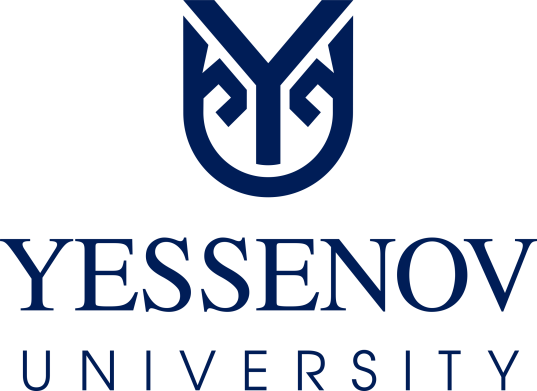             УТВЕРЖДЕН    Решением Ученого совета	                                                               (Протокол № 10 от 29.03.2021г.)КАДРОВАЯ ПОЛИТИКА                                         АКТАУ, 2021СОДЕРЖАНИЕОБЛАСТЬ ПРИМЕНЕНИЯКадровая политика Университета  Есенова (далее - Политика) нацелена на профессиональное развитие персонала как один из важнейших факторов улучшения деятельности университета.Кадровая политика определяет систему целей, принципов, направлений, механизмов управления и эффективного использования персонала для реализации стратегии развития университета.Кадровая политика разработана на основании:   1) Трудового Кодекса РК  от 23 ноября 2015 года ( с изменениями и дополнениями);          2) Закона РК «Об образовании» от 27 июля 2007 (с изменениями и дополнениями); 3) Квалификационных требований, предъявляемых к образовательной деятельности, и перечня документов, подтверждающих соответствие им, утвержденного приказом Министра образования и науки от 17 июня 2015 года;  4) Стратегии Университета.Кадровая политика университета реализуется в системе управления персоналом по следующим направлениям:1)	обеспечение занятости, ориентированной на удовлетворение текущих и планирование будущих потребностей Университета в человеческих ресурсах;2)	обучение и развитие персонала, ориентированное на повышение эффективности получения знаний и применения их на практике, а также создание условий для развития потенциала работников;3)	мотивация, ориентированная на развитие систем вознаграждения и поощрения в зависимости от результатов труда;4)	трансляция стратегических целей и ценностей, обеспечивающая понимание и поддержку работниками целей, задач, приоритетов и ценностей Университета, ее корпоративной культуры, свободный обмен информацией и знаниями.1.4. Основными условиями реализации Политики являются:1) соответствие Политики и системы управления персоналом требованиям законодательства РК;2)	приверженность руководства университета реализуемой кадровой политике;3)	внедрение	эффективных инновационных технологий и методов управления персоналом;4)	обеспечение объективности и прозрачности системы управления персоналом университета.СОКРАЩЕНИЯ И ОБОЗНАЧЕНИЯЦЕЛЬ И ПРИНЦИПЫ КАДРОВОЙ ПОЛИТИКИ3.1. Цель и задачи Политики разрабатываются на основе анализа количественного и качественного состава персонала университета по следующим показателям:1) опыт, стаж работы в университете;2) средний возраст персонала;3) соотношение профессорско-преподавательского и административно-управленческого персонала к контингенту обучающихся;4) квалификационный и образовательный уровень персонала;5) уровень текучести кадров;6) индивидуальная результативность работников.Также проводится анализ по затратам на персонал университета:1) затраты на оплату труда;2) затраты на обучение и развитие;3) затраты на социальную поддержку работников и социальные программы.3.2. Основной целью кадровой политики Университета Есенова является обеспечение достижения стратегических задач через повышение эффективности управления персоналом и развитие персонала как наиболее важного ресурса университета.3.3. Задачи кадровой политики:1)	получение максимальной отдачи от инвестиций в персонал через построение системы, которая мотивирует каждого работника к достижению стратегических целей, развитие конкурентных преимуществ университета;2)	повышение имиджа университета для привлечения высококвалифицированных преподавателей и ученых, административных и управленческих работников сферы образования;З) соответствие всем требованиям в области охраны труда, здоровья и окружающей среды;4) развитие и совершенствование корпоративной культуры, корпоративного бренда и общественного имиджа университета.3.4. Основные принципы кадровой политики:1) принцип сопричастности персонала к успехам и достижениям университета;2) принцип результативности работы на всех уровнях;3) принцип ответственности за выполнение своих обязательств и результаты деятельности; 4) принцип преемственности знаний, опыта, традиций.4. КАДРОВАЯ ПОЛИТИКА В СФЕРЕ ЗАНЯТОСТИ ПЕРСОНАЛА4.1. Основные задачи:1) Профессорско-преподавательский состав является главным ресурсом, в университете Правила конкурса основываются на принципах законности, меритократии, запрета дискриминации в сфере труда, приоритета жизни и здоровья работников, состязательности.2) привлечение в университет «лучших из лучших» работников для совершенствования административной, управленческой и преподавательской деятельности;3) оптимальная расстановка персонала в соответствии со структурой университета, задачами и функциями структурных подразделений, должностными инструкциями;4) планирование, подбор и подготовка специалистов для реализации проектов;          5) развитие системы поощрения и вознаграждения работников, обеспечивающую привлечение и удержание работников, чья квалификация и результативность могут обеспечить достижение стратегических целей университета;           6) основной целью проведения конкурса является формирование высокопрофессионального кадрового состава и совершенствование работы по подбору и расстановке кадров, отбор кандидатов, наиболее подходящих для замещения вакантных должностей, соответствующих квалификационным требованиям;          7) привлечение зарубежных профессоров, а также из других регионов с ученой степенью в университет Есенова.4.2. Главными принципами кадровых назначений являются:1) соответствие профессионального уровня кандидата квали-фикационным требованиям, предъявляемым к должности;2) наличие необходимых компетенций;3) мотивация работника к развитию совместно с Университетом,При наличии равных условий в процессе найма и замещения вакансий приоритетное право предоставляется следующим категориям работников:1) молодым специалистам с высоким потенциалом для развития;2) работникам Университета, включенным в кадровый резерв или подходящим для должности, для возможности карьерного роста и профессионального развития;3) высококвалифицированным работникам;4) привлечение из других регионов окончивших докторов PhD, ведутся переговоры с другими университетами.4.3. Мероприятия по реализации:1) мониторинг тенденций развития рынка труда путем сравнения различных показателей других организаций, для своевременной корректировки политики занятости;2)	ежегодный анализ потребности в трудовых ресурсах с учетом предъявляемых квалификационных требований и профиля корпоративных компетенций, нормативов затрат на персонал, возможностей приоритетного использования  имеющегося персонала, наличия специалистов на рынке труда;3)	определение ключевых должностей и разработка методов и инструментов удержания работников, занимающих ключевые позиции;4) формирование базы данных по кандидатам и поиск высококвалифицированного персонала;5)	отбор молодых специалистов, имеющих высокий потенциал для развития;6)	разработка методологии поиска, привлечения и отбора «мобильного персонала», способного перемещаться между проектами и развивать и работать над проектами из любого региона и обеспечивать необходимые стандарты качества и продвижения корпоративной культуры;7) ежегодное обновление состав  ППС по размещению на сайте университета и HeadHunter  объявление о проведении конкурса.          8) приглашенным преподавателям, имеющим ученую степень предоставляются следующие возможности:жилой комплекс «Зерде», полностью укомплектован бытовым оборудованием; единовременная плата за улучшение жилых помещений; возможность получить квартира под низкий процент через Отбасы банк;доплата к заработной плате преподавателям, имеющим профессиональные сертификаты по ОП; медицинское страхование; скидка на обучение детей сотрудников; карьерный рост, включение в список кадрового резерва; социальная поддержка; возможность участия в программах обучения и повышения квалификации (международная стипендия «Болашак», академическая мобильность за рубежом);абонемент на посещение спортивного комплекса;возможность обучения на курсах иностранных языков.4.4. Механизмы реализации:1) обеспечение текущей и будущей потребности в человеческих ресурсах достигается через использование системы найма, адаптации, перемещения и планирования карьерного роста работников университета;2) задача оптимальной расстановки персонала реализуется через наем и перемещение работников, максимально соответствующих требованиям университета на основании квалификационных требований к должностям, описанным в должностных инструкциях в соответствии с задачами и функциями, стоящими перед структурными подразделениями и зафиксированными в Положениях о структурных подразделениях.5. КАДРОВАЯ ПОЛИТИКА В СФЕРЕ ОБУЧЕНИЯ И РАЗВИТИЯ ПЕРСОНАЛА5.1. Основные задачи:1)	удовлетворение потребности в обучении для реализации стратегических целей;2)	определение приоритетности выявленных потребностей в обучении на основе анализа расхождений между предъявляемыми к работникам требованиями и существующим уровнем компетентности;3)	использование всех средств, способов и форм обучения, исходя из экономической и методологической целесообразности их применения.5.2. Приоритетные программы обучения и развития персонала:1) развитие компетенций управленческого персонала, подготовка и развитие кадрового резерва; 2) переподготовка административных работников для работы в автоматизированной и цифр визированной системе бизнес-процессов;3) переподготовка ППС для работы в дистанционной среде обучения и преподавания, подготовки обучающего онлайн контента, обеспечение соответствия их квалификации требованиям международных стандартов обучение молодых специалистов и новых работников с целью быстрой адаптации на рабочем месте, переподготовка специалистов в связи с реализацией государственных программ и развитием новых проектов.Программы обучения и развития персонала формируются на основе распределения работников по группам для целей обучения и развития с выявлением общих для данных групп требований, анализа возможных форм и способов удовлетворения выявленных потребностей.5.3. Мероприятия по формированию кадрового резерва:1)	определение необходимых компетенций, исходя из стратегических потребностей и корпоративных ценностей Университета;2)	выявление работников с высоким лидерским потенциалом и проведение их всесторонней оценки;З) составление индивидуальных программ развития для этих работников, включающих стажировки, ротацию, участие в проектах и др.;4) отбор и назначение на руководящие должности на основе результативности и продемонстрированного уровня компетенций;5)	проведение регулярной оценки развития персонала;6)	разработка интегрированной системы планирования карьеры работников и управления ею на всех организационных уровнях, как вертикальных, так и горизонтальных;7)  координация системы обучения персонала с планированием карьеры и системой оплаты труда.          6. КАДРОВАЯ ПОЛИТИКА В СФЕРЕ МОТИВАЦИИ ПЕРСОНАЛА6.1. Основные задачи:1)	развитие системы поощрения и вознаграждения работников, обеспечивающую привлечение и удержание работников, чья квалификация и результативность могут обеспечить достижение стратегических целей университета;2)	обеспечение достаточный уровень удовлетворенности персонала условиями работы, реализуемой Кадровой политикой университета;3)	использование различные формы мотивации и стимулирования для повышения удовлетворенности работников работой в университете;6.2. Основные принципы:1)	соответствие политики оплаты и мотивации труда применяемым стандартам и механизмам оплаты труда для работников университета;2)	взаимосвязь размеров материального вознаграждения и нематериального поощрения с фактическими результатами работы каждого работника;3)	использование систем премирования, основанных на оценке результативности работников, с целью наиболее полного учета индивидуального трудового вклада работника.6.3. Виды вознаграждения:1)	прямое материальное вознаграждение состоит из фиксированной части и переменной части (премиальные выплаты), персональная надбавка;2)	непрямое материальное поощрение включает программы социальной защиты работников, в том числе программы, предусмотренные внутренними документами университета; 3) нематериальное поощрение.6.4. Механизмы реализации политики мотивации закреплены во внутренних документах университета, регулирующих оплату труда и социальную поддержку работников университета.Университет проводит регулярный анализ инфляции и изменений покупательской способности фиксированной части вознаграждения и принимает необходимые решения в зависимости от динамики рыночных изменений и финансовых возможностей университета.Непрямое материальное вознаграждение предоставляется в форме программ социальной защиты работников.     7.	КАДРОВАЯ ПОЛИТИКА В СФЕРЕ ТРАНСЛЯЦИИ ЦЕЛЕЙ, ЦЕННОСТЕЙ, РАЗВИТИЯ КОММУНИКАЦИИ ВНУТРИ УНИВЕРСИТЕТА7.1. Основные задачи:1)	построение системы трансляции стратегических целей и задач и контроля достижения поставленных целей;2)	создание условий для свободного и своевременного обмена информацией и знаниями;3) развитие и совершенствование корпоративной культуры. 7.2. Мероприятия по реализации:1) доведение до сведения всех работников видения, стратегических направлений развития, основные цели и задачи университета; 2) определение показателей, отражающих результативность работы факультетов/школ и структурных подразделений, и их интеграция с индивидуальными целями каждого работника;3) осуществление четкой и прозрачной оценки результатов и определение их влияния на оплату труда, решений о перемещениях, определение потребности в обучении и развитии;4) развитие корпоративной культуры, обеспечивающей ценностное отношение каждого работника к качеству и эффективности своего труда.     8.	ОТВЕТСТВЕННОСТЬ ЗА РЕАЛИЗАЦИЮ КАДРОВОЙ ПОЛИТИКИ8.1. Основным субъектом реализации кадровой политики университета является управление человеческими ресурсами, на которое возлагается ответственность за:1)	обеспечение внедрения стандартов в области управления персоналом;2)	реализацию механизмов и инструментов Политики в университете; 3)	обеспечение процесса планирования трудовых ресурсов и их развитие;4) обеспечение процессов оценки и мотивации персонала;5) проведение работы по адаптации новых работников, организации мероприятий по развитию корпоративной культуры;6) разработку требований и реализации мероприятий по автоматизации процессов управления персоналом.8.2. Руководители всех уровней и работники университета несут персональную ответственность за невыполнение задач, нормативно-правовых актов, планов, комплексных программ по кадровой политике в рамках своих должностных инструкций и полномочий. 1.Область применения32.Цели и принципы кадровой политики Университета43.Кадровая политика в сфере занятости персонала54.Кадровая политика в сфере обучения и развития персонала75.Кадровая политика в сфере мотивации персонала86.	Кадровая политика в сфере трансляции целей, ценностей, развития коммуникации внутри Университета97.Ответственность руководства в реализации Кадровой политики9МОН РК–Министерство образования и науки Республики КазахстанУниверситет Есенова –НАО «Каспийский университет технологий и инжиниринга имени Ш. Есенова»УЧР–Управление человеческими ресурсамиППС–Профессорско-преподавательский состав